                   Il Sicomoro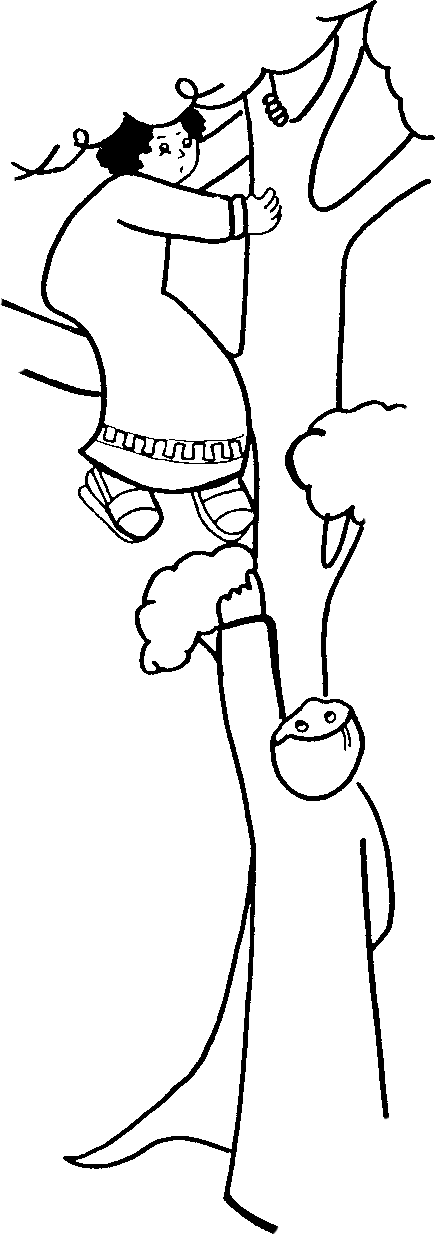 “Zaccheo cercava di vedere Gesù, ma non gli riusciva a causa della folla, perché era piccolo di statura. Allora corse avanti e, per riuscire a vederlo, salì su un sicomoro…” (Lc 19, 3-4)A cura della Consulta Diocesana dei laicifebbraio 2016A t trazione integraleInvito al convegno socio – politico27 febbraio 2016Questo mese di febbraio vede per le Associazioni aderenti alla Consulta Diocesana un appuntamento importante, anche se entrato ormai da molti anni tra gli impegni tradizionali: il convegno socio – politico, che quest’anno porta il titolo “A t trazione integrale”.Da un lato, nella scelta del tema, ci ha guidato il desiderio di raccogliere almeno qualche briciola tra i numerosi stimoli che papa Francesco ci ha offerto nella «Laudato si’». Ma nello stesso tempo ci siamo lasciati condurre dal desiderio di offrire a tutte le Aggregazioni l’opportunità di ripensare lo “stile” della propria presenza nella Chiesa e del loro operare nel mondo.Anzitutto il senso del proprio operare nel mondo. Il Concilio ha ripensato il ruolo dei laici come un’espressione della missione della Chiesa, un servire l’annuncio della Buona Notizia del Vangelo soprattutto attraverso l’impegno dell’edificazione del Regno dentro la concretezza della storia.Ma purtroppo, con il passare degli anni, abbiamo visto il crescere di un impegno del laicato dentro e a favore delle strutture ecclesiali, quasi una forma di supplenza di fronte alla veloce diminuzione dei ministri ordinati che da sempre sono stati il fulcro delle nostre parrocchie.Il Convegno intende allora essere un momento che metta a fuoco la vocazione fondamentale del laicato nella Chiesa, evitando rigurgiti di clericalismo di cui oggi non abbiamo proprio bisogno.Ma ci guidava anche il desiderio di ripensare lo “stile” del nostro essere chiesa. Di vivere quella «sinodalità» che papa Francesco non cessa di raccomandare, e che è stato il filo conduttore dell’ultimo Convegno della Chiesa Italiana a Firenze.«Sinodalità»: parola altamente evocativa, ma sempre a rischio di essere svuotata, facendo appello ad essa per poi confinarla in prassi che di sinodale non hanno poco o nulla.In un bell’articolo di mons. Franco Giulio Brambilla, vescovo di Novara, rifacendosi all’espressione di s. Giovani Crisostomo che afferma che «Chiesa è il nome del convenire e del camminare insieme», scrive: «Questo mette in luce il duplice aspetto della ‘sinodalità’: il rapporto della Chiesa con la liturgia eucaristica sorgente della communio e la modalità storica con cui la communio si attua nel ‘camminare insieme’. Potremmo dirlo in forma semplice: la comunione senza sinodalità resta un cuore senza volto». Semplicemente stupendo.Il convenire ci ricorda la profonda unità che, nell’accoglienza e nel rispetto della diversità, fa di noi un corpo solo in Cristo, e si radica e si alimenta nella celebrazione eucaristica.Ma ci ricorda anche che oggi la Chiesa non può trovare le maniere adatte di servire il Vangelo senza la ricchezza di contributi che le vengono dalla saggezza credente dei laici che, per la loro condizione e la loro professione, sono chiamati a operare perché il Regno di Dio prenda corpo dentro le realtà terrene.Senza una vera «sinodalità» il cuore della Chiesa, che è la “comunione”, rischia di restare senza “volto”, senza una lingua capace di esprimere il Vangelo nella ricchezza dei “dialetti” umani.Il nostro convenire, allora, non vuole essere semplicemente un’opportunità per avere qualche idea in più da mettere nella bisaccia e spenderla alla prima occasione. Ma essere anzitutto una opportunità che ci aiuta a tessere la trama di una comunione che rischia, nella cura del particolare, di sfilacciarsi. Ma anche a vivere una “sinodalità” che sola può permettere di fare in modo che la «parola corra» sulle strade del mondo, raggiungendo gli uomini là ove essi vivono, faticano, sperano, lottano, ed edificare con essi il Regno nel cuore della Città dell’uomo.Impegni della Consulta Diocesana(in collaborazione con il Laboratorio di Cittadinanza Attiva dell’Azione Cattolica)Sabato 27 febbraio “A t trazione integrale”Convegno socio – politicoPresso il “Centro Onisto” (Seminario Vescovile)ProgrammaOre 9,30: introduzione e laboratoriOre 13,00: pranzoOre 14,45: tavola rotondaAl cuore della Laudato si’: l’ecologia integrale. Provocazioni e idee per un mondo più ospitalePaolo Foglizzo (Redattore di Aggiornamenti Sociali)“Spazio e tempo: chiavi di lettura per conoscere e abitare il territorio”Andrea Pase (geografo e docente dell’Università di PadovaOre 16,30: dibattitoOre 17,30: conclusione dei lavoriProposte delle Associazionifebbraio 2016Azione CattolicaLunedì 8 febbraio ore 20.15Serata in ricordo di due preti “accanto”: don Giacomo Bravo e don Antonio Doppiopresso il Centro Onisto12-14 febbraioWeek - end giovanissimi (I e II superiore): “Il seminatore uscì a seminare”Con Suor Anna Cipro e Suor Marta RonzaniCasa Fanciullo Gesù di Tonezza12-14 febbraioWeek - end ACR Terza media  PRENDIFORMA: Diventare #followers (seguitori) di Gesùpresso Casa “ Annamaria Taigi” di Tonezzamartedì 16 febbraio ore 20.45Laboratorio di Cittadinanza attivapresso Pensionato studenti19-21 febbraioWeek - end giovanissimi(III, IV, V superiore): “Tu sei il Figlio mio, l'amato”con Dario Dalla CostaPresso Casa “Fanciullo Gesù” di Tonezza20-21 febbraioWeek - end ACR I e II media PRENDIFORMA: Imparare ad incontrare Gesù nel prossimopresso Casa “Annamaria Taigi” di Tonezza26-28 febbraioWeek - end Giovani: “Voglio l'amore” (Os. 6,6)con Maria CocciaPresso Casa “Fanciullo Gesù” di TonezzaMovimento di impegno culturale(MEIC)Lunedì 8 febbraio, ore 18,30“La casa di Simone, il fariseo”Momento di meditazione e preghieraPresso Monastero delle Carmelitane - VicenzaSabato 20 febbraio, ore 10,00Migrazioni e accoglienzaRelatore: Giancarlo Corò (Università di Ca’ Foscari – Venezia)presso Patronato Leone XIII - VicenzaCENTRO ITALIANO FEMMINILE COMUNALEC.I.F.Venerdì 5 febbraio, ore 17,00“Il volto della misericordia”Incontro di meditazione e preghieraPresso Monastero delle Carmelitane Scalze - VicenzaGiovedì 18 febbraio, ore 18,30“Ma è vero che non esistono scienziati credenti e per di più cristiani?”Incontro con il Prof. Giuliano TestaPresso la sala del Caminetto del Palazzo delle Opere SocialiCentro aiuto alla vitaCelebrazione con il Vescovo in occasione della 38a Giornata Nazionale per la vita“La misericordia fa fiorire la vita”5 febbraio, ore 20,30Presso Santuario di ScaldaferroComunità Papa GiovanniLunedì 8 febbraio, ore 20,30, S. Bakita“Questo è il mio corpo”Veglia di preghiera sul dramma della prostituzione schiavizzata in occasione della giornata di riflessione contro la tratta di esseri umaniTempio votivo (vicino alla stazione ferroviaria)Mercoledì 17 febbraio, ore 20,45Rosario per la pacePresso Capitello di Viale FerrarinDomenica 21 febbraioRicordo di Mario Catagini ad un anno della mortePresso Chiesa di AltavillaComunità “Gesù vivo”Presso Casa Immacolata, Stradella Mora, 57Venerdì 5 febbraio, ore 20,30Gesù è il SignoreRelatore: don Giuseppe BonatoVenerdì 12 febbraio, ore 20,30La conversione in GesùRelatore don Giuseppe RuaroVenerdì 19 febbraio, ore 20,30La crescita spiritualeRelatori: Lorenzo e SilvanaVenerdì 26 febbraio, ore 20,30Maria: donna dello SpiritoRelatore: don paolo Traverso